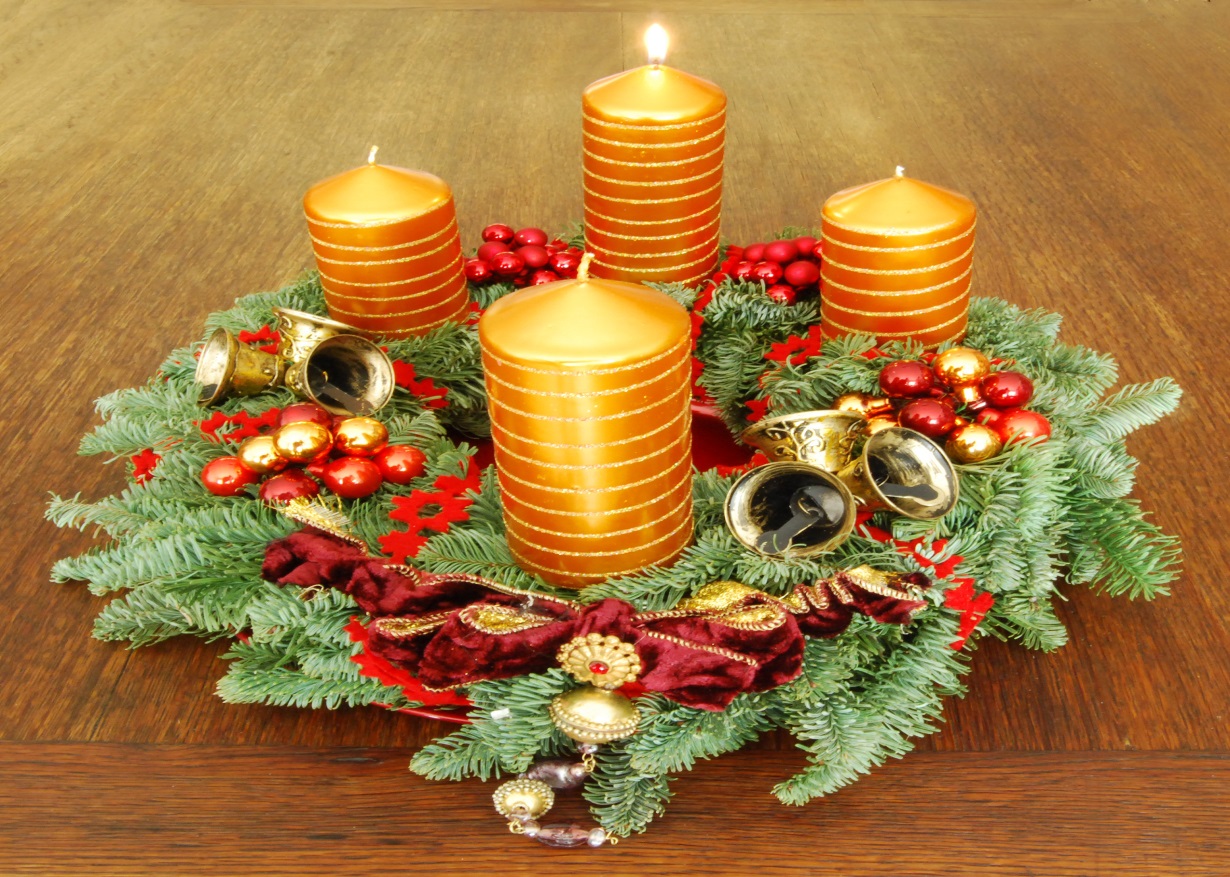 ČESKÝ ZAHRÁDKÁŘSKÝ SVAZ ÚŽICE VE SPOLUPRÁCI S OBECNÍM ÚŘADEM ÚŽICEPOŘÁDÁ DNE:  22.11.2017 OD 19hodinZDOBENÍ ADVENTNÍCH VĚNCŮKorpusy , malé ozdůbky, sušené plody, šišky- dodáme.Svíčky, mašle, a tavné pistole (pokud máte), si doneste prosím vlastní.Zájemci se můžou hlásit nejpozději do 10.11.2017u p.Topolové  - tel.725937637mail: radkatopolova@ seznam.cz